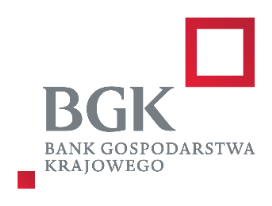 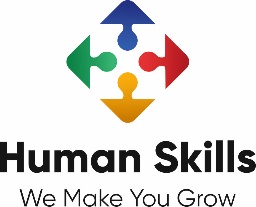 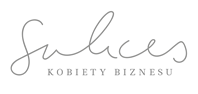 			 Moc kobiecego wsparcia w kryzysie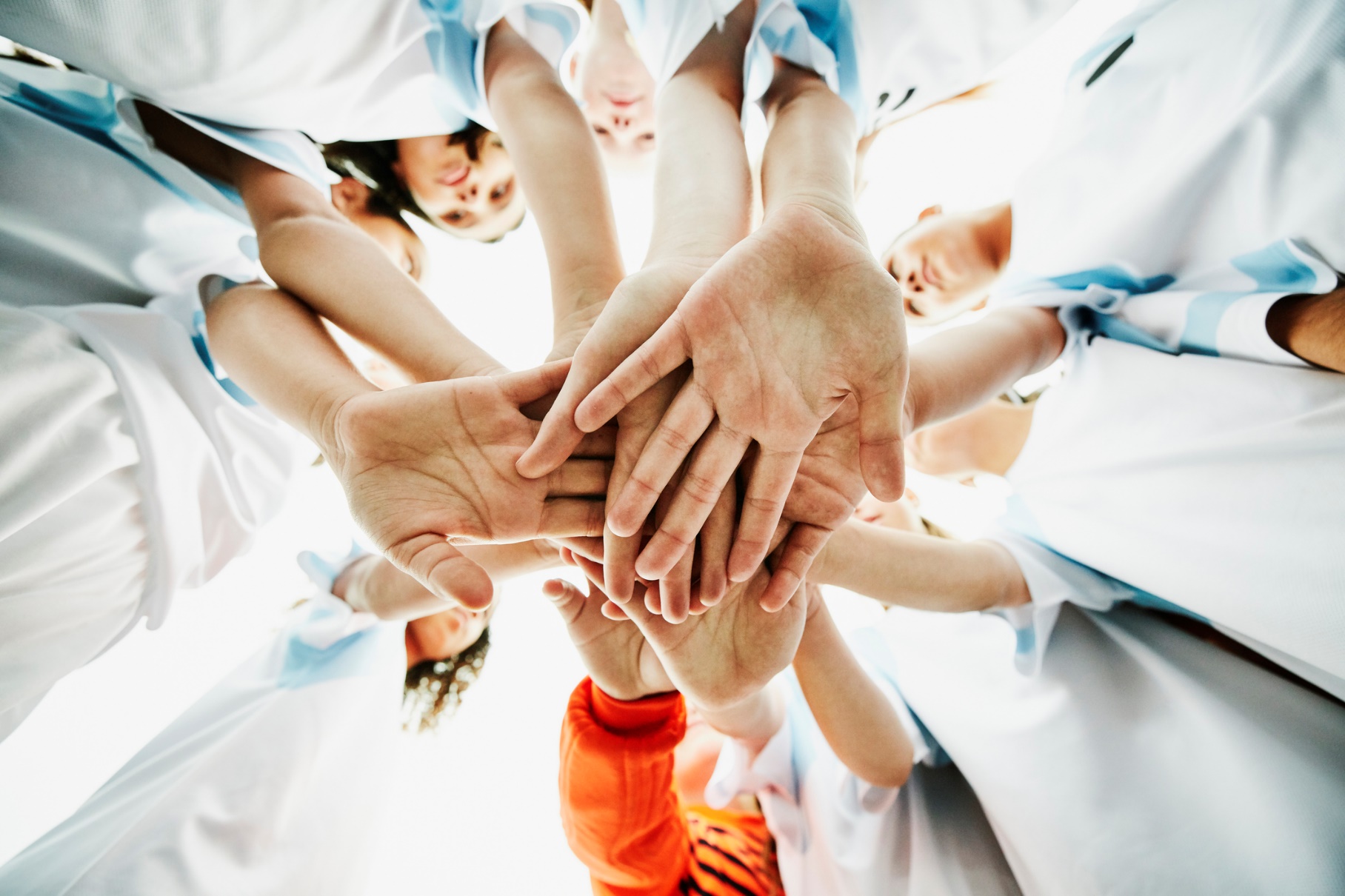 W toku naszego życia doświadczamy sytuacji, w których niejednokrotnie trudno jest nam się odnaleźćCo warto wiedzieć by lepiej rozumieć siebie i innych?W tym wyjątkowym, wymagającym czasie porozmawiajmy o sile kobietW imieniu Banku Gospodarstwa Krajowego Region Podkarpacki mam przyjemność zaprosić Panią na spotkanie online, które poprowadzi dr Joanna Frączek-Broda, szkoleniowiec dla kadry Wojska Polskiego, wykładowca akademicki, trenerka biznesu.Termin: 07 marca 2022 r.  poniedziałek, godz. 9:30Formuła: 	webinar, platforma ClickmeetingTrenerka prowadząca: dr Joanna Frączek-BrodaAGENDA SPOTKANIA:Przywitanie gości - Zuzanna Piasecka, Dyrektor Departamentu HR, Bank Gospodarstwa KrajowegoNasze trudności, czyli co nas teraz trapi?"Jak mogę pomóc?" - czego oczekujemy od siebie nawzajem?Samopomoc w trudnej sytuacji – dlaczego warto zacząć od siebie samej?Szok, smutek i trauma - jakie emocje towarzyszą trudnej sytuacji?Buduję własną moc - co mi jest potrzebne?Chęć pomocy - jak wspierać innych w sytuacji kryzysu?Podsumowanie, plan osobistego rozwoju.Link do wirtualnego pokoju spotkania zostanie udostępniony na maila.Prosimy o potwierdzenie uczestnictwa do piątku 04/03/ marca 2022 r. do godziny 16:00na e-mail: Tomasz.lutak@bgk.pl lub telefonicznie pod nr. 519018352           Z wyrazami szacunkuBeata Rapa Dyrektor Regionu Podkarpackiego BGKINFORMACJE DOTYCZĄCE PRZETWARZANIA DANYCH OSOBOWYCH„Sieć kobiecego wsparcia w kryzysie”Administratorem Państwa danych osobowych w rozumieniu Rozporządzenia Parlamentu Europejskiego i Rady (UE) 2016/679, zwanego także ogólnym rozporządzeniem o ochronie danych osobowych (dalej: „RODO”) jest Bank Gospodarstwa Krajowego (dalej: „BGK”) z siedzibą przy Al. Jerozolimskich 7, 00-955 Warszawa. Z Inspektorem Ochrony Danych BGK można się kontaktować elektronicznie pod adresem e-mail: iod@bgk.plBGK przetwarza Państwa dane osobowe w celu wysyłki zaproszenia na spotkanie „Sieć kobiecego wsparcia w kryzysie” oraz organizacji tego wydarzenia, na podstawie prawnie uzasadnionego interesu administratora (art. 6 ust. 1 lit. f RODO), polegającego na prowadzeniu komunikacji informacyjnej, a także podnoszeniu świadomości i kompetencji oraz wymianie doświadczeń uczestników wydarzenia.Dane osobowe Uczestników przetwarzane są na podstawie prawnie uzasadnionego interesu administratora (art. 6 ust. 1 lit. f RODO), polegającego na zebraniu zgłoszeń, przeprowadzeniu spotkania oraz na podstawie wypełnienia obowiązku prawnego ciążącego na administratorze (art. 6 ust. 1 lit. c RODO) w zakresie prowadzonego działania.Dane osobowe będą przetwarzane przez BGK przez czas niezbędny do organizacji wydarzenia oraz przez czas przedawnienia ewentualnych roszczeń wynikających z uczestnictwa w wydarzeniu. Dane osobowe mogą być ujawniane podmiotom realizującym zadania wspierające BGK w zakresie usług IT, a także będą ujawniane podmiotowi prowadzącemu szkolenie „Sieć kobiecego wsparcia w kryzysie”.Dane osobowe w zakresie: imię, nazwisko, stanowisko, dane kontaktowe (adres e-mail, nr telefonu) zostały pozyskane z następujących źródeł: strony internetowe BIP urzędów gmin i urzędów miast, strony internetowe organizacji, w których pracują zapraszane na szkolenie osoby oraz dane pozyskane podczas dotychczasowej współpracy osób z BGK.W każdym czasie przysługuje Pani/Panu prawo dostępu do swoich danych osobowych, jak również prawo żądania ich sprostowania, usunięcia, ograniczenia przetwarzania oraz ich przenoszenia. Przysługuje Pani/Panu również prawo do wniesienia sprzeciwu wobec przetwarzania danych, zwłaszcza danych przetwarzanych na podstawie prawnie uzasadnionego interesu administratora, a także prawo wniesienia skargi do organu nadzorczego oraz cofnięcia zgody w dowolnym momencie bez wpływu na zgodność z prawem przetwarzania, którego dokonano na podstawie zgody przed jej cofnięciem.